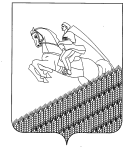 АДМИНИСТРАЦИЯ ПЕРВОМАЙСКОГО СЕЛЬСКОГО ПОСЕЛЕНИЯ
КУЩЕВСКОГО РАЙОНАПОСТАНОВЛЕНИЕот  13.10.2015                                                                               № 179поселок ПервомайскийОб утверждении Порядка уведомления муниципальными служащими администрации Первомайского сельского поселения Кущевского района представителя нанимателя (работодателя) о намерении выполнять иную оплачиваемую работу (о выполнении иной оплачиваемой работы) и регистрации этих уведомленийВ соответствии с Федеральным законом от 2 марта 2007 года                           № 25-ФЗ «О муниципальной службе в Российской Федерации», Законом Краснодарского края от 8 июня 2007 года № 1244-КЗ «О муниципальной службе в Краснодарском крае», в целях предотвращения конфликта интересов на муниципальной службе в администрации Первомайского сельского поселения Кущевского района п о с т а н о в л я ю:1. Утвердить Порядок уведомления муниципальными служащими администрации Первомайского сельского поселения Кущевского района представителя нанимателя (работодателя) о намерении выполнять иную оплачиваемую работу (о выполнении иной оплачиваемой работы) и регистрации этих уведомлений (прилагается).2. Общему отделу администрации Первомайского сельского поселения Кущевского района (Дмитриченко) ознакомить муниципальных служащих под роспись с настоящим постановлением.3. Обнародовать настоящее постановление и разместить на официальном сайте администрации Первомайского сельского поселения в сети Интернет.4. Контроль за выполнением настоящего постановления возложить на заместителя главы Первомайского сельского поселения Кущевского района С.Г.Емельянова. 5. Настоящее постановление вступает в силу со дня его обнародования.Глава Первомайского сельского поселенияКущёвского района                                                                                 М.Н.ПоступаевПРИЛОЖЕНИЕУТВЕРЖДЕН постановлением администрацииПервомайского сельского поселенияКущевского районаот 13.10.2015 г. № 179Порядок уведомления муниципальными служащими администрации Первомайского сельского поселения Кущевского района представителя нанимателя (работодателя) о намерении выполнять иную оплачиваемую работу (о выполнении иной оплачиваемой работы) и регистрации этих уведомлений1. Настоящий Порядок уведомления муниципальными служащими администрации Первомайского сельского поселения Кущевского района представителя нанимателя (работодателя) о намерении выполнять иную оплачиваемую работу (о выполнении иной оплачиваемой работы) и регистрации этих уведомлений (далее - Порядок) разработан в соответствии с частью 2 статьи 11 Федерального закона от 2 марта 2007 года № 25-ФЗ «О муниципальной службе в Российской Федерации», частью 2 статьи 9 Закона Краснодарского края от 8 июня 2007 года N 1244-КЗ "О муниципальной службе в Краснодарском крае" с целью предотвращения конфликта интересов на муниципальной службе и устанавливает процедуру уведомления главы Первомайского сельского поселения Кущевского района, представителя нанимателя (работодателя) отраслевых (функциональных) органов администрации Первомайского сельского поселения Кущевского района, обладающих правами юридического лица (далее - представитель нанимателя (работодатель), муниципальными служащими администрации Первомайского сельского поселения Кущевского района (далее - муниципальный служащий) о намерении выполнять иную оплачиваемую работу (о выполнении иной оплачиваемой работы) и регистрации этих уведомлений.2. Муниципальные служащие письменно уведомляют главу Первомайского сельского поселения Кущевского района, представителя нанимателя (работодателя) о намерении выполнять иную оплачиваемую работу до начала ее выполнения по форме согласно приложению № 1 к настоящему Порядку путем представления уведомления о намерении выполнять иную оплачиваемую работу (о выполнении иной оплачиваемой работы) (далее - уведомление) специалиста ответственного за кадровую работу администрации поселения.3. Регистрация уведомления осуществляется должностным лицом кадрового подразделения в день его поступления в журнале регистрации уведомлений о намерении выполнять иную оплачиваемую работу (о выполнении иной оплачиваемой работы), составленном по форме, согласно приложению № 2 к настоящему Порядку.4. Копия зарегистрированного уведомления выдается муниципальному служащему на руки.5. Вновь назначенные муниципальные служащие, осуществляющие иную оплачиваемую работу на день назначения на должность муниципальной службы, уведомляют главу Первомайского сельского поселения Кущевского района, представителя нанимателя (работодателя) о выполнении иной оплачиваемой работы в день назначения на должность муниципальной службы в администрации Первомайского сельского поселения Кущевского района в соответствии с настоящим Порядком.6. Подлинник уведомления приобщается к личному делу муниципального служащего.7. В случае изменений условий договора о выполнении иной оплачиваемой работы или заключения нового договора (в том числе с истечением срока предыдущего договора) муниципальный служащий представляет новое уведомление.8. За несоблюдение настоящего Порядка муниципальные служащие несут ответственность в соответствии с законодательством.9. В случае если глава Первомайского сельского поселения Кущевского района, представитель нанимателя (работодатель) усматривает в выполнении указанной иной оплачиваемой работы муниципального служащего наличие конфликта интересов либо нарушение запретов, установленных ст. 14 Федерального закона от 2 марта 2007 года № 25-ФЗ «О муниципальной службе в Российской Федерации», то он направляет уведомление муниципального служащего с соответствующей резолюцией в комиссию по соблюдению требований к служебному поведению муниципальных служащих и урегулированию конфликта интересов на муниципальной службе в администрации Первомайского сельского поселения Кущевского района (далее - Комиссия).10. Рассмотрение Комиссией уведомления муниципального служащего осуществляется в соответствии с утвержденным Положением о Комиссии.Глава Первомайского сельского поселенияКущёвского района                                                                                 М.Н.ПоступаевПРИЛОЖЕНИЕ № 1к Порядкууведомления муниципальными служащимиадминистрации Первомайского сельскогопоселения Кущёвского района представителянанимателя (работодателя) о намерениивыполнять иную оплачиваемую работу(о выполнении иной оплачиваемой работы)и регистрации этих уведомлений                                        ___________________________________                                        (должность представителя нанимателя                                                  (работодателя)                                        ______________ ____________________                                           (подпись)        (Ф.И.О.)                                                 "___" _________ 20__ г.                                УВЕДОМЛЕНИЕ              о намерении выполнять иную оплачиваемую работу                (о выполнении иной оплачиваемой работы) <*>    В  соответствии  с  частью  2  статьи 11 Федерального закона от 2 марта2007 года N 25-ФЗ "О муниципальной службе в Российской Федерации", частью 2статьи  9  Закона  Краснодарского  края  от  8  июня 2007 года N 1244-КЗ "Омуниципальной службе в Краснодарском крае"я, ________________________________________________________________________                         (фамилия, имя, отчество)замещающий (-ая) должность муниципальной службы_________________________________________________________________________________________________________________________________________________________________________________________________________________________________                         (наименование должности)намерен (-а) выполнять (выполняю) с "___" ______________ 20__ годаиную оплачиваемую работу: _________________________________________________                        (указать вид деятельности: педагогическая, научная,                                   творческая или иная деятельность)по ________________________________________________________________________(трудовому договору, гражданско-правовому договору, авторскому договору и                                   т.п.)в _________________________________________________________________________        (полное наименование организации, адрес данной организации)Работа по _________________________________________________________________                   (указать характер выполняемой работы)не повлечет за собой конфликт интересов, нарушение запретов, связанных с муниципальной службой.    При   выполнении   указанной   работы  обязуюсь  соблюдать  требования,предусмотренные  статьями  13,  14 Федерального закона от 2 марта 2007 годаN  25-ФЗ  "О  муниципальной службе в Российской Федерации", статьями 11, 12Закона  Краснодарского  края от 8 июня 2007 года N 1244-КЗ "О муниципальнойслужбе в Краснодарском крае"._____________ ______________________________    "___" _____________ 20__ г.   (подпись)       (расшифровка подписи)Уведомление зарегистрировано:регистрационный номер в журнале регистрации уведомлений __________________;дата регистрации уведомления "___" ____________________ 20__ г._______________________________________ ___________________________________    (должность, Ф.И.О. лица,            (подпись лица, зарегистрировавшего зарегистрировавшего уведомление)                 уведомление)--------------------------------<*> В случае изменений условий договора о выполнении иной оплачиваемой работы или заключения нового договора (в том числе с истечением срока предыдущего договора) необходимо представлять новое уведомление.ПРИЛОЖЕНИЕ № 2к Порядкууведомления муниципальными служащимиадминистрации Первомайского сельскогопоселения Кущёвского района представителянанимателя (работодателя) о намерениивыполнять иную оплачиваемую работу(о выполнении иной оплачиваемой работы)и регистрации этих уведомленийЖУРНАЛРЕГИСТРАЦИИ УВЕДОМЛЕНИЙО НАМЕРЕНИИ ВЫПОЛНЯТЬ ИНУЮ ОПЛАЧИВАЕМУЮ РАБОТУ(О ВЫПОЛНЕНИИ ИНОЙ ОПЛАЧИВАЕМОЙ РАБОТЫ)N п/пДата и регистрационный номер уведомленияФамилия, имя, отчество и должность муниципального служащего, представившего уведомлениеКраткое содержание уведомления (вид деятельности)Наименование организации, где осуществляется иная оплачиваемая работа, адрес данной организацииСрок выполнения иной оплачиваемой работыФамилия, имя, отчество и подпись лица, принявшего уведомлениеПодпись муниципального служащего в получении копии уведомления12345678